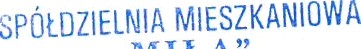 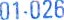 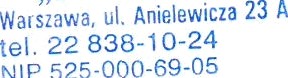 0 G Ł O S Z E N I EWarszawa dn. 17 stycznia 2022 r.Zarząd Spółdzielni Mieszkaniowej „Miła" w Warszawie ogłasza przetarg pisemny nieograniczony d ta osób fizycznych na podstawie umowy najmu instytucjonalnego w trybie art.  19f  —  art.  19s  Ustawy  o  ochronie  praw  lokatorów,  mieszkaniowym  zasobie  gminy i o zmianie Kodeksu cywilnego z dnia 21 czerwca 2001 r. lokalu mieszkalnego:1) Lokal mieszkalny nr 4 przy ul. Miłej 37 o powierzchni  użytkowej  51,30  m2, trzypokojowe, parter, bez piwnicy. Mieszkanie nieumeblowane. Umowa na 1,5 roku. Zlokalizowany w atrakcyjnym punkcie Warszawy, doskonale skomunikowany ze wszystkimi       dzielnicami      miasta.       W      pobliżu       centra       handlowe:       Klif i Arkadia, przedszkola, szkoły podstawowe, ponadpodstawowe i wyższe. W okolicy znajdują się zadbane  tereny  zielone,  które  są  dodatkowym  atutem  tego  miejsca, a bliskość centrum miasta i Starówki czyni je wyjątkowo atrakcyjną lokalizacją.Cena wywoławcza 1300,00 zł., wadium 3900,00 zł.Przetarg odbędzie się w dniu 04 lutego 2022 r. o godz. 12:00.Przed przystąpieniem do przetargu należy wpłacić wadium najpóźniej w dniu poprzedzającym przetarg na konto: Bank PKO S.A. nr 11 1240 6247 1111 0000 4977 5152 . Wpłacone wadium przepada na rzecz Spółdzielni w przypadku, gdy oferent, który zaoferował najwyższy czynsz najmu nie podpisze w zakreślonym terminie umowy najmu.Deklaracji przystąpienia do przetargu wraz z potwierdzeniem wpłaty wadium, po weryfikacji danych przez pracownika Działu Członkowsko-Mieszkaniowego (pokój nr 9) należy składać do dn. 03 lutego 2022 r. do godz. 15:00 w Sekretariacie Spółdzielni (pokój nr 12).Druk  oświadczenia  stanowiący  deklarację  przystąpienia  do  przetargu  jest  do  pobrania ze strony internetowej Spółdzielni: www.smmiIa.plMieszkanie można oglądać po wcześniejszym telefonicznym uzgodnieniu z Administratorami budynków (pokój nr 1) tel. 22 838 10 45.Więcej informacji odnośnie warunków, na jakich organizowany jest przetarg można uzyskać w Dziale Członkowsko-Mieszkaniowym (pokój nr 9) tel. 22 838 20 34.Spółdzielnia zastrzega sobie prawo unieważnienia przetargu bez podania przyczyny lub jego zamknięcia bez dokonania wyboru oferenta.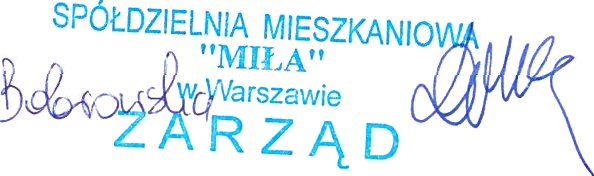 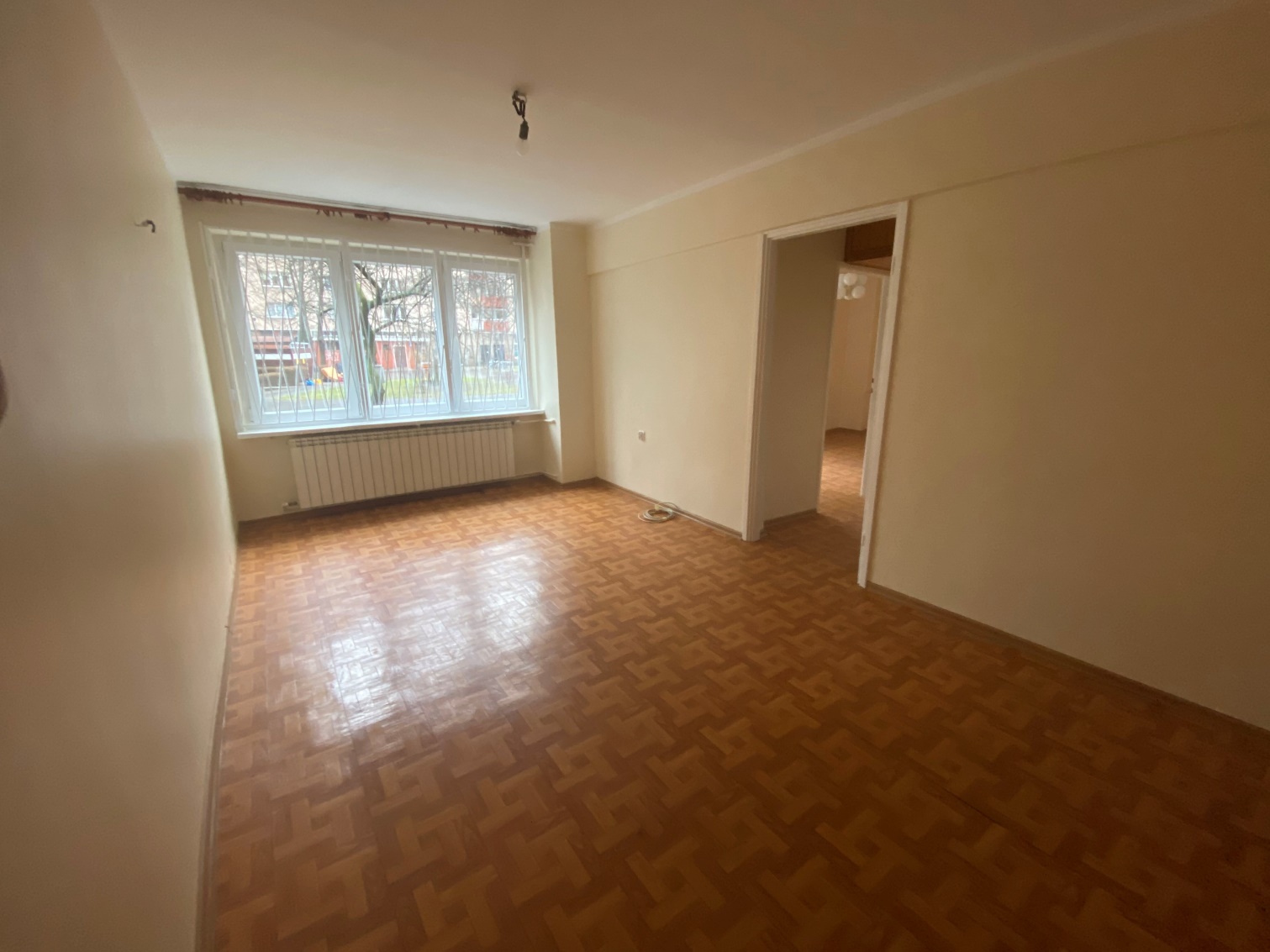 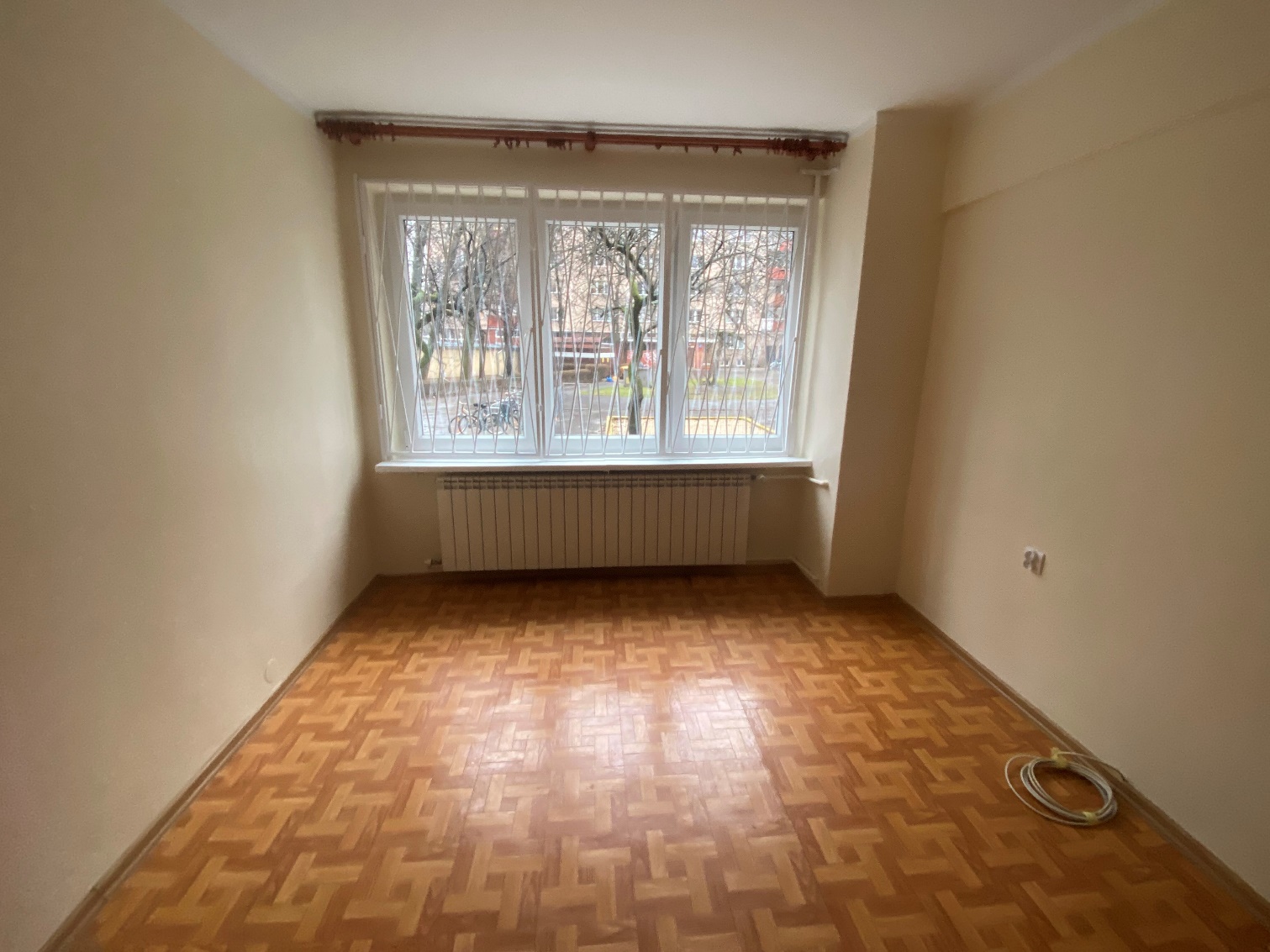 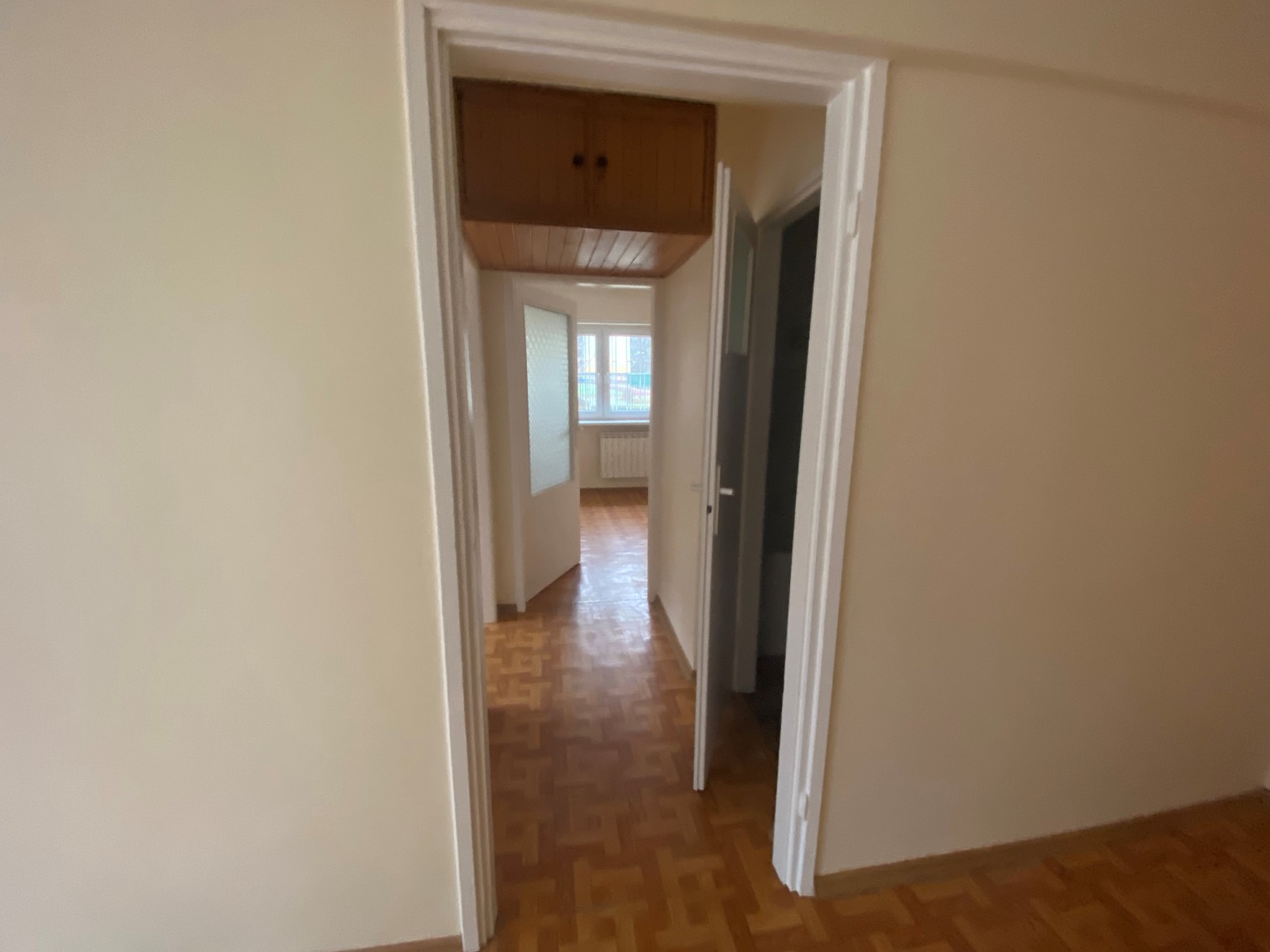 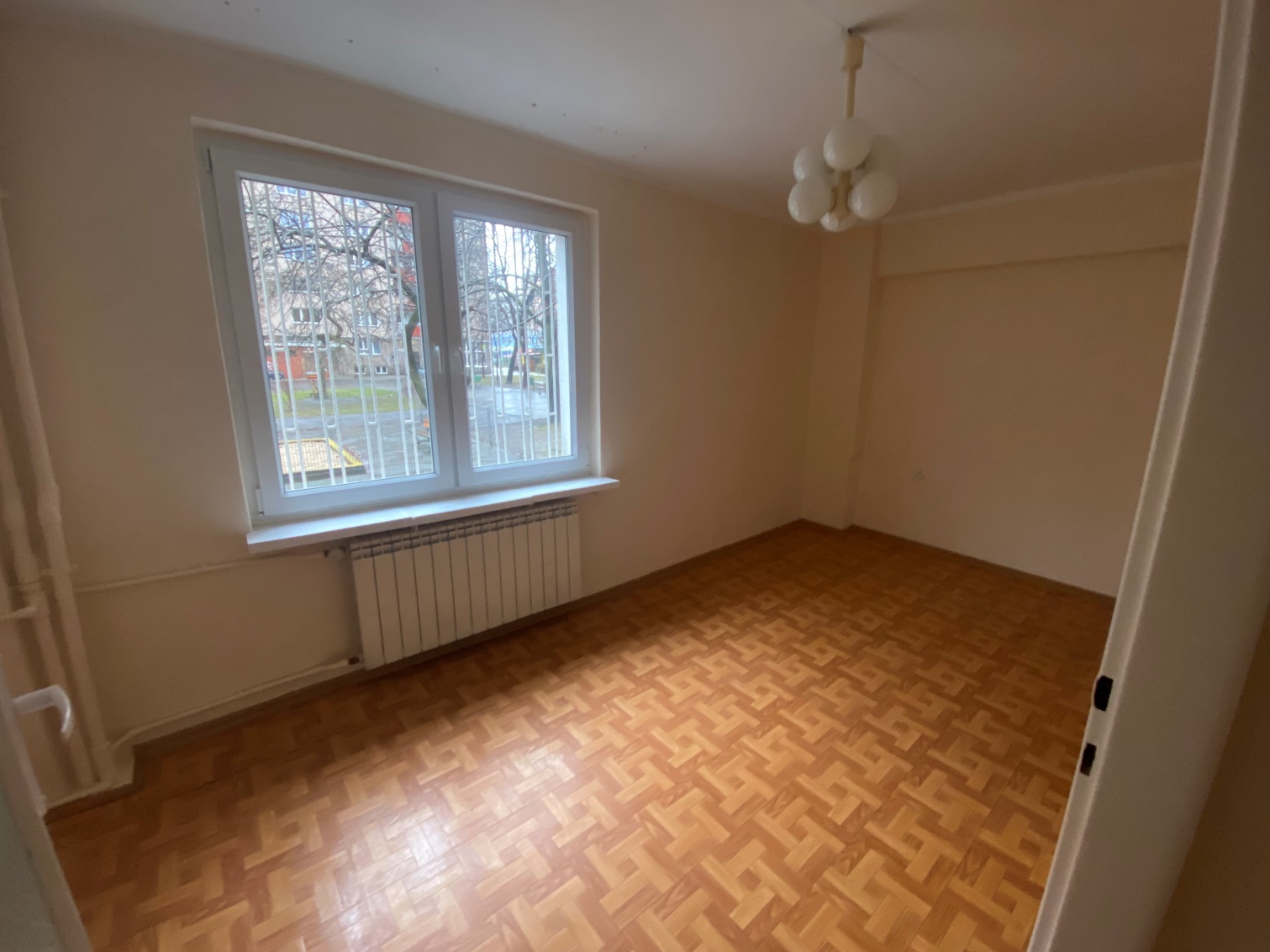 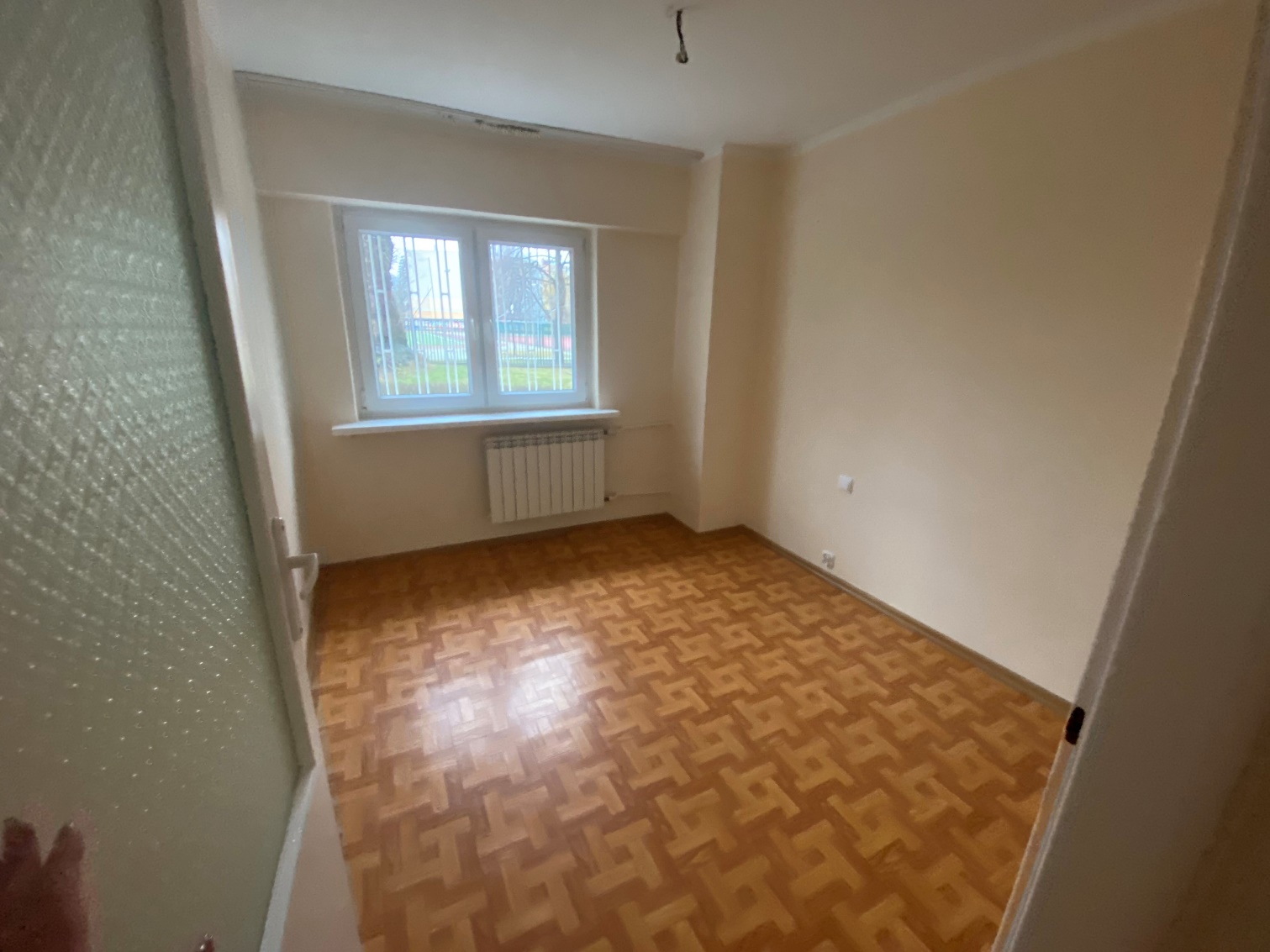 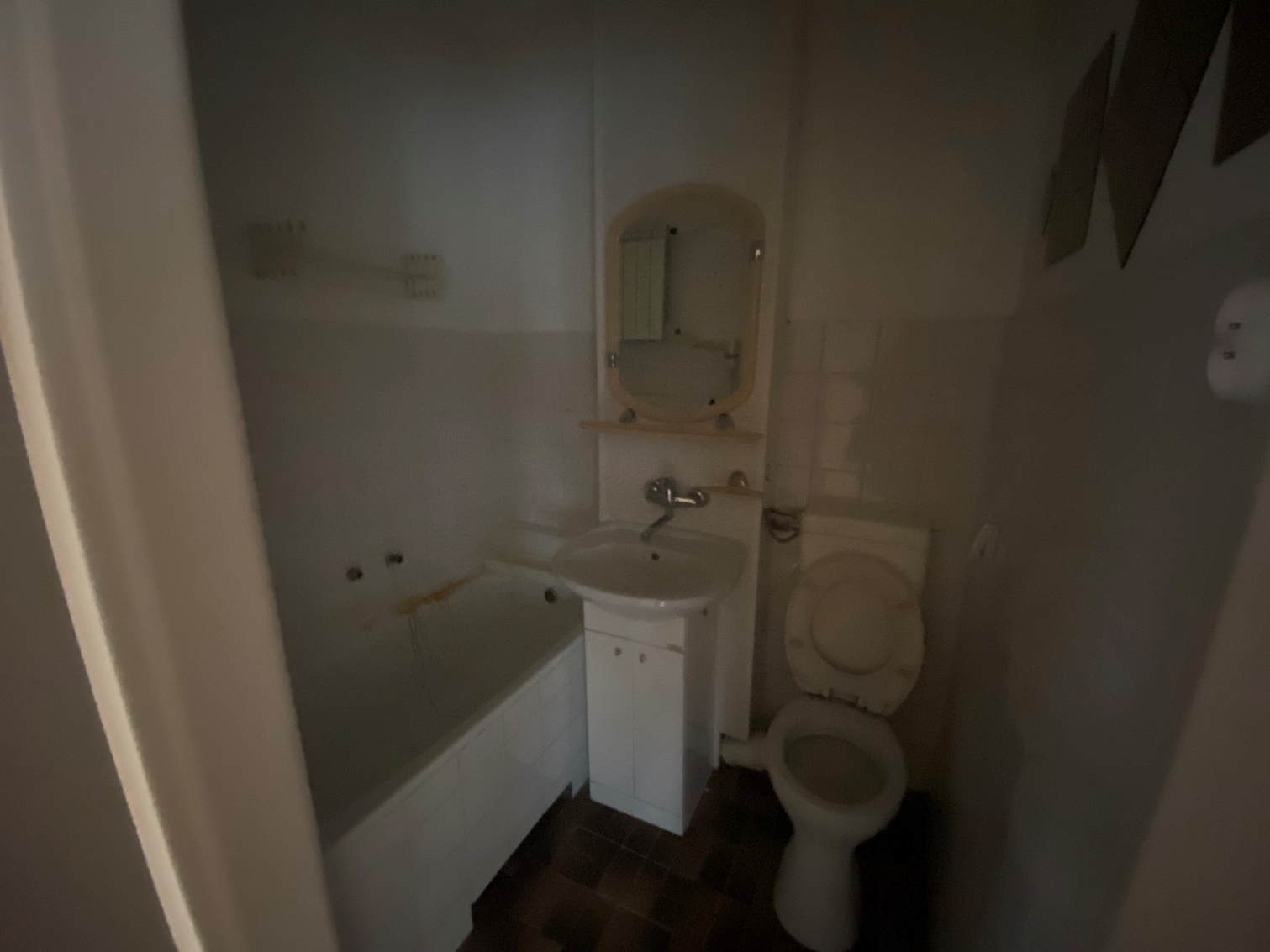 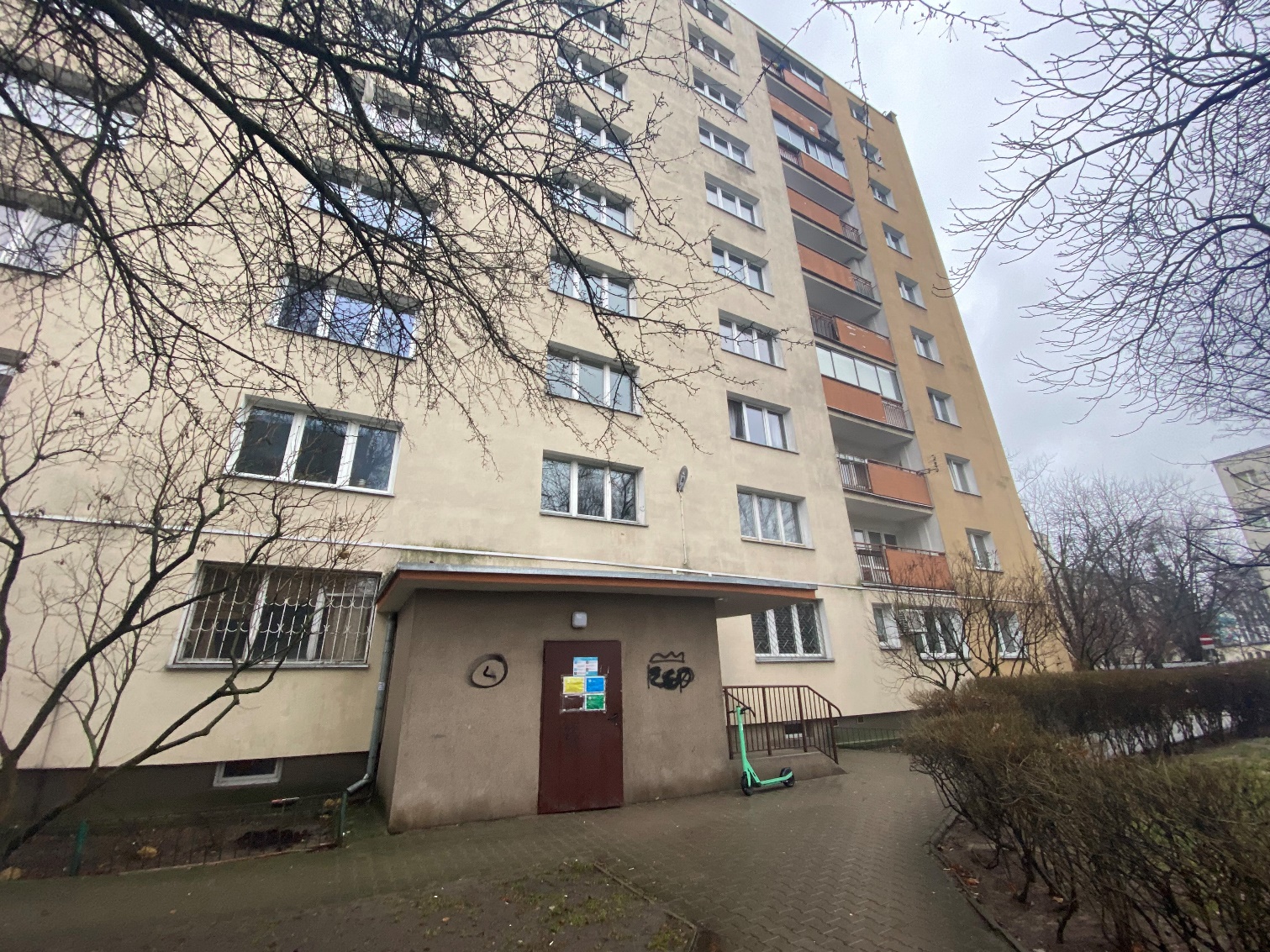 